Žup. Dobrnič 7, 8211 Dobrnič.  Tel.: 07/346-50-83. E-pošta: milos.kosir@rkc.si  Splet: zupnija-dobrnic.rkc.si                 TRR Župnije: SI56 0297 1009 2113 838 Odg.: Miloš Košir (041/693-443)                                                            Tisk: Salve  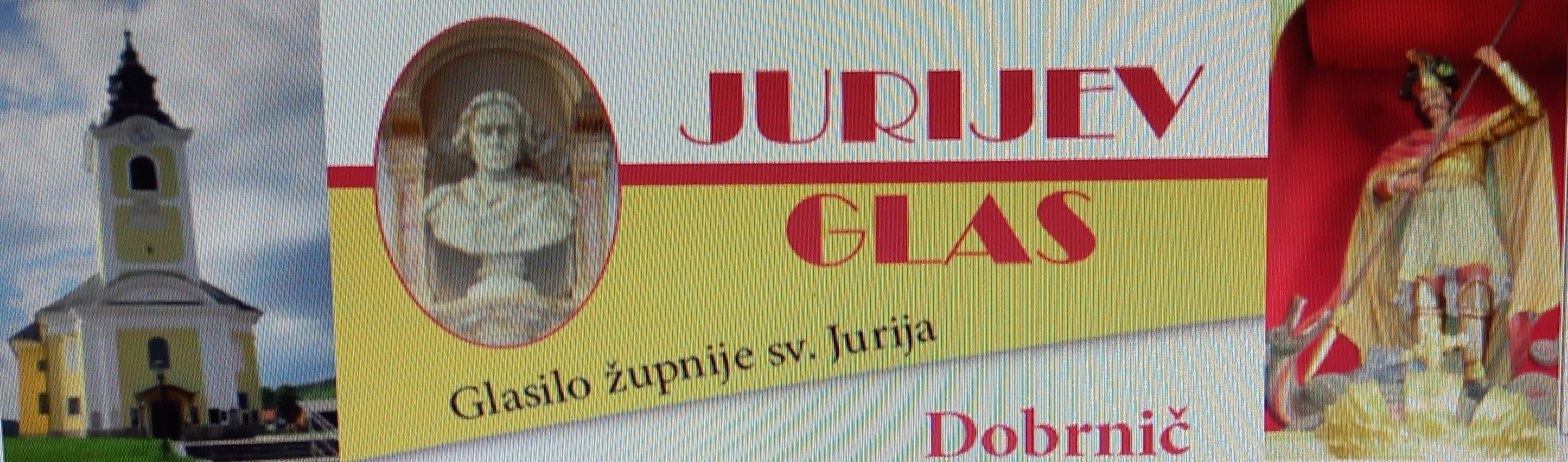 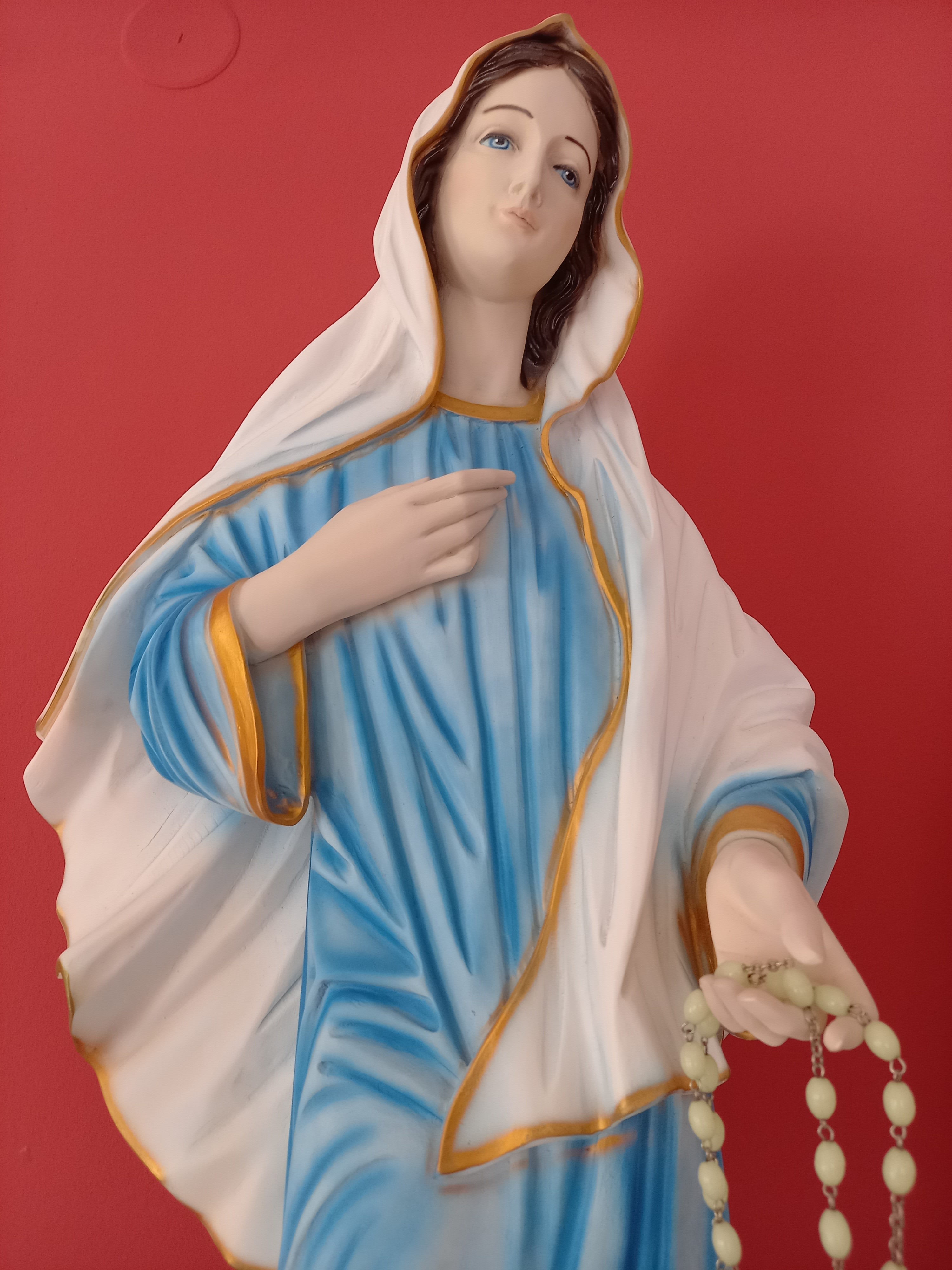 Datumdgodoviura            namen16. 5.PAndrej Bobola19Alojz Rogelj, obl.17. 5.TJošt, puščavnik19Ciril in Cirila Smolič18. 5.SFeliks splitski19stari st. Škrajnar in st. Šepec19. 5.ČIvo, duhovnik19Jože Udovič, obl. (Repče)20. 5.PBernardin, duh.19st. Novak (Dobrnič)21. 5.STimotej, muč.19st. in brat Jarc, obl.22. 5.NNedelja  - 3. Velikonočna             8           10za žive in rajne farane Alojz Kužnik23. 5.PSocerb Tržaški1819Šahovec: poljska Alojz in Majda Pekolj24. 5.TMarija Pomagaj18Dobrava: poljska25. 5.SGregor VII., pp.1819 Knežja vas: poljska st. Lavrič (Vrbovec)26. 5.ČGospodov vnebohod1819Selce: poljska st. Hočevar, (Dobrava)27. 5.PBl. Alojzij Grozde19   Marija Pekolj, obl. in Kotarjevi28. 5.SJust, škof19Anton Barle in Marija Perpar29. 5.NNedelja  -   4. velikonočna         810Lojze in Majda Pekoljza prvoobhajance in starše30. 5.PKancijan, muč.19Tone Vidrih, obl.31. 5.TObiskanje Device Marije18 19Selce: Franc Glavan, 1. obl.Frančiška Zupančič 1. 6.SJustin, muč.ni maše doma2. 6.ČMarcelin, muč.19Marija Grm, obl.3. 6.PKarel, muč.19Angela Pekolj, obl.4. 6.SPeter Veronski9.30Lisec: gorska5. 6.NNedelja  - 5. velikonočna         810Amalija in Anton Ferfole, obl.Šahovec: za sosesko in farane